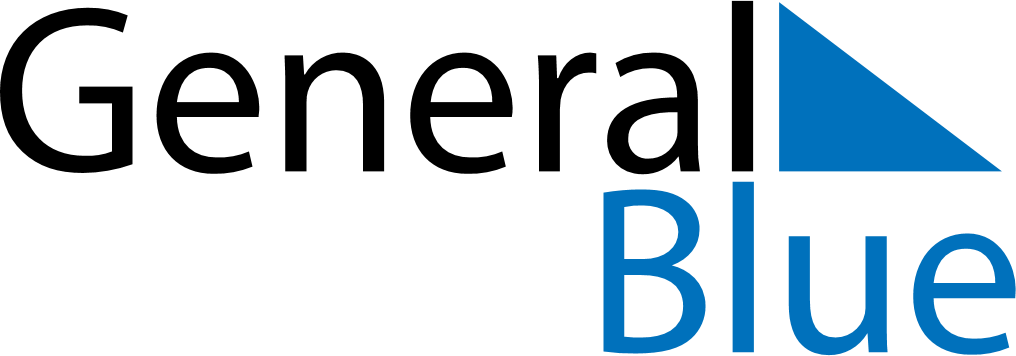 January 2028January 2028January 2028January 2028BoliviaBoliviaBoliviaMondayTuesdayWednesdayThursdayFridaySaturdaySaturdaySunday112New Year’s DayNew Year’s Day3456788910111213141515161718192021222223Plurinational State Foundation DayPlurinational State Foundation Day242526272829293031